KINDERGARTEN NEWS…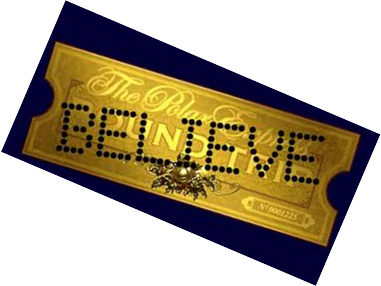 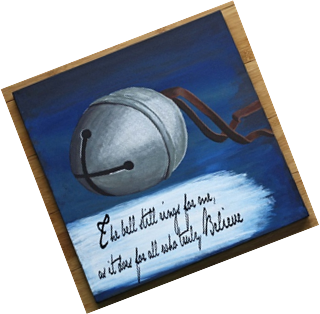 Vol. 8  No. 15        Mrs. O’Connor’s Class 2015-16            Date: Dec. 11th-18th        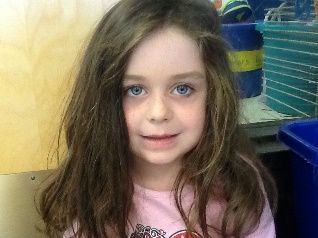 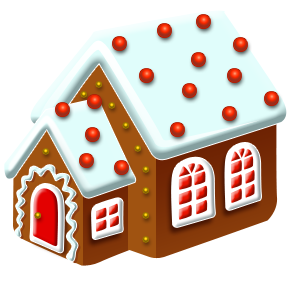 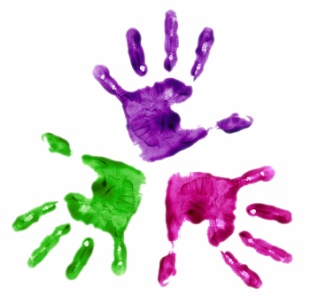 